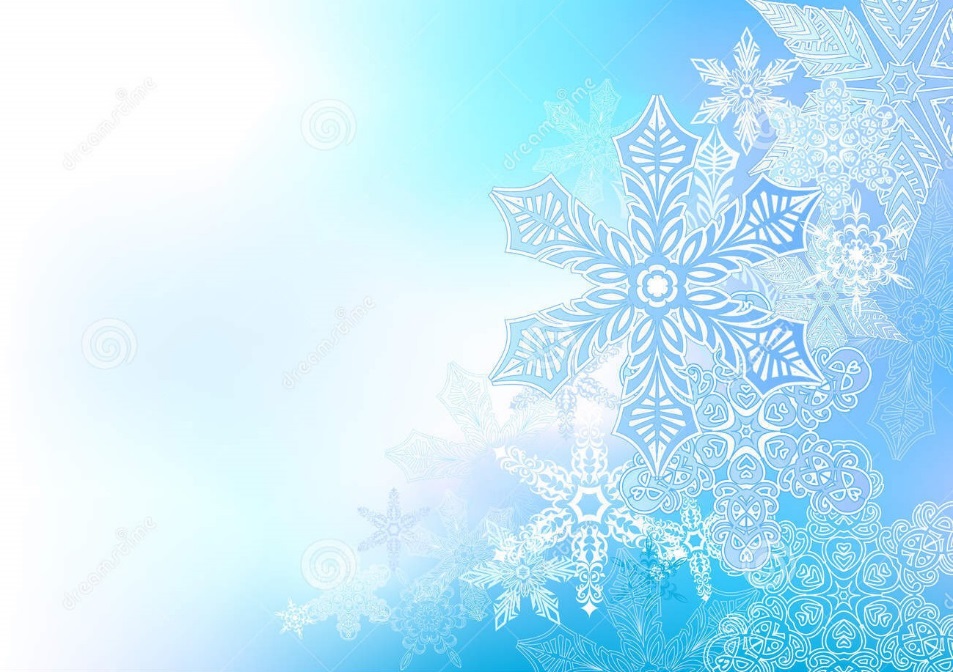 FERIE NIE MUSZĄ BYĆ NUDNE Gminne Centrum Kultury i Sportu w Ludwinie, serdecznie zaprasza wszystkie dzieci i  młodzież w wieku od 6  do 15  lat na ferie w  dniach od  15 lutego do 26 lutego  w  godzinach od 10.00 do 13.00.Szczegółowy program:15.02 (poniedziałek) Halowy Turniej Piłki Nożnej- rocznik 200216.02 (wtorek) Gry i zabawy integracyjne: zapoznanie z programem w czasie feriizajęcia kulinarne:Jem zdrowo i kolorowo: sałatka owocowa- przygotowanie i degustacja,Moje ulubione ciasteczka: wypiek i dekorowanie kolorowych muffinek 17.02 (środa) Halowy Turniej Piłki Nożnej- rocznik 200318.02 (czwartek) Zajęcia plastyczne: ozdabianie T-shirtówZamień swoją zwykłą koszulkę w piękny i modny T-Shirt19.02 (piątek) Halowy Turniej Piłki Nożnej –rocznik 200422.02 (poniedziałek) Turniej Tenisa Stołowego dziewcząt i chłopców23.02( wtorek) Wyjazd do Kina (opłata 20 złotych)Wyjście do McDonalda24.02 (środa) Turniej Badmintona dziewcząt i chłopców 25.02 (czwartek) Najpiękniejsze miejsca Gminy LudwinZajęcia fotograficzne w terenieSpotkanie z profesjonalnym fotografem26.02 (piątek) Zakończenie feriiWystawa i obróbka zdjęćRozdanie dyplomów i upominkówZapisy przyjmujemy od 1 do 12 lutego w siedzibie Gminnego Centrum Kultury i Sportu w Ludwinie w godzinach od 7.00 do 15.00Ilość miejsc: 30 osóbDowóz dzieci we własnym zakresie